                                 Upper Springfield Development Co Ltd                  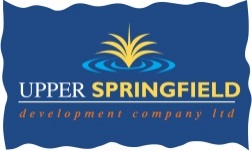 Application for the Post of AdministratorConfidentialCompleted applications should be returned by email by Friday March 2017 at 12 noon to:  j.fegan@usdt.co.uk                    Tel No:  028 90236677Application Ref No: JACA    /_____NOTE:	Please type this application.  CV’s will not be accepted in lieu of the application formForename:						 Surname  					Address:  												National insurance:						Tel No: 	H			W				M				Email:							How did you learn of this post?    Nijobs.com 		Communityni 		Other (please specify)_________________________COURSES AND/OR RELEVANT TRAINING UNDERTAKEN EMPLOYMENT HISTORY Please clearly demonstrate by providing examples how you meet the essential criteria below:Please clearly demonstrate by providing examples how you meet the desirable criteria below:QualificationTraining Provider or Examining BodyGrade(if applicable)Please give details here of all the positions held.  Start with your present or most recent position and work back (please add attached sheet if necessary)Please give details here of all the positions held.  Start with your present or most recent position and work back (please add attached sheet if necessary)Please give details here of all the positions held.  Start with your present or most recent position and work back (please add attached sheet if necessary)Please give details here of all the positions held.  Start with your present or most recent position and work back (please add attached sheet if necessary)Please give details here of all the positions held.  Start with your present or most recent position and work back (please add attached sheet if necessary)Please give details here of all the positions held.  Start with your present or most recent position and work back (please add attached sheet if necessary)DatesDatesName and Address of Employer and nature of business.Position held Salary Reasons for leavingFrom ToA demonstrable track record covering two years’ experience of working in administration? Demonstrable experience of maintaining a busy reception area, including greeting people and operating a telephone switchboard?Demonstrable experience in the proficient use of Microsoft Office Package such as Access, Access, Excel, Word, PowerPoint and Outlook?Demonstrable experience of using/updating social media platforms such as Facebook & Twitter?5 GCSE’s including Maths and English at grade C or above?NVQ Level 2 in Business Administration or equivalent?Where a candidate does not have the relevant qualification the experience of working within the field of administration will be enhanced to five years?Organisational & administrative skills?ICT skills?Ability to meet deadlines and to prioritise workload?Ability to use initiative?Communication skills?Adhere to confidentiality?An understanding of the issues within disadvantaged communities?Demonstrable track record covering two years’ experience of taking minutes?ANY OTHER DETAILS(Please use this space to give any other details you may wish to add)How soon would you be able to take up your appointment?REFERENCES(Please give the name of two people who we will contact for a reference – one must be your most recent employer).  Please note we will be contacting referees prior to interview unless otherwise advised by you.NAME    			NAME  							POSITION		 	POSITION  					ADDRESS 			ADDRESS   					TEL 			TEL	   					EMAIL        _____________________    EMAIL        	 				DECLARATIONI hereby declare that the information given on this application form is to the best of my knowledge, true and correct.  I also agree that any misrepresentations by me will lead to disqualification of this application, the withdrawal of any offer of employment or my employment being terminated without any obligation or liability to the Company other than for services rendered.SIGNATURE:  ___________________________  DATE ______________________